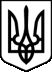 СУМСЬКА МІСЬКА РАДАСУМСЬКИЙ ДОШКІЛЬНИЙ НАВЧАЛЬНИЙ ЗАКЛАД  (ЯСЛА-САДОК) №32 «ЛАСТІВКА» м. СУМИ, СУМСЬКОЇ ОБЛАСТІ(Сумський ДНЗ № 32 м. Суми)НАКАЗ23.10.2023                                            м. Суми                                                   №  96   Про питання реагування на випадкибулінгу (цькування) та застосування заходів спрямованих на запобігання тапротидію булінгу (цькування)в закладі освітиВідповідно до абзацу дев’ятого частини першої статті 64 Закону України«Про освіту», згідно з пунктом 8 Положення про Міністерство освіти і науки України, затвердженого постановою Кабінету Міністрів України від 16 жовтня 2014 року № 630 (із змінами), наказу Міністерства освіти і науки України від 28.12.2019 №1646 «Деякі питання реагування на випадки булінгу (цькування) та застосування заходів виховного впливу в закладах освіти», наказу Міністерства освіти і науки України від 26.02.2020 №293 «Про затвердження Плану заходів, спрямованих на запобігання та протидію булінгу (цькування ) в закладах освіти», з метою профілактичної роботи з попередження насильства в закладі освітиНАКАЗУЮ:Затвердити Порядок реагування на випадки булінгу (цькування) у закладі освіти» ( додаток 1)Затвердити Порядок розгляду заяв або повідомлень про випадки булінгу (цькування) у закладі освіти» (додаток 2).Затвердити Алгоритм дій працівника закладу освіти в разі виявлення випадку насильства над дитиною (додаток 3).Затвердити План заходів «Щодо запобігання та протидію булінгу (цькування) у закладі освіти» (додаток 4).Призначити відповідальною особою за проведення заходів, спрямованих на запобігання та протидію булінгу (цькування ) в закладі освіти ВОЙТЕНКО Аллу Василівну, практичного психолога.Затвердити склад постійно діючої комісії з розгляду випадків булінгу (цькування) у закладі освіти у складі 8 чоловік: голова – Жучкова Віта Григорівна, завідувач; члени: ЛИСЯНСЬКА Наталія Володимирівна, вихователь-методист, заступник голови комісії; ПЛУТ Яна Олександрівна,  вихователь;  СОКРУТА Галина Сергіївна, вихователь; ВОЙТЕНКО Алла Василівна, практичний психолог; АРЄХОВА О.Д., секретар комісії; СЕРДЮК Віта Миколаївна, головний спеціаліст управління «Служба у справах дітей» СМР; ПОДОЛЬСЬКА Юлія Василівна, фахівець із соціальної роботи Сумського міського центру соціальних служб.7. Вважати таким, що втратив чинність наказ від 22.11.2022 № 56 «Про внесення змін до наказу «Про питання реагування на випадки булінгу (цькування) та застосування заходів спрямованих на запобігання та протидію булінгу (цькування) в закладі освіти».8. Контроль за виконання наказу залишаю за собою.Завідувач	         Віта ЖУЧКОВА З наказом ознайомлені:  _________ Олена АРЄХОВА_________ _________ Алла ВОЙТЕНКО__________________ Наталія ЛИСЯНСЬКА_________ _________ Яна ПЛУТ_________ _________ Галина СОКРУТА_________ 